Администрация Кировского муниципального района Ленинградской областиКОМИТЕТ ОБРАЗОВАНИЯР А С П О Р Я Ж Е Н И ЕОт  04 марта 2019 г. № 52О закреплении муниципальных образовательных учреждений, реализующих образовательные программы дошкольного образования за конкретными территориями  Кировского  муниципального  района  Ленинградской областиВ соответствии с п.6  ч.1 ст.9 Федерального Закона Российской Федерации от 29 декабря 2012 года №273-ФЗ «Об образовании в Российской Федерации», Приказом Министерства образования и науки Российской Федерации от 8 апреля 2014 года №293 «Об утверждении Порядка  приема на обучение по образовательным программам дошкольного образования», с целью обеспечения приема в муниципальные образовательные учреждения, реализующие образовательные программы дошкольного образования  граждан, имеющих право на получение дошкольного образования и проживающих на территории, за которой закреплено муниципальное образовательное учреждение, реализующее образовательные программы дошкольного образования (далее – образовательное учреждение):1. Закрепить  образовательные учреждения, реализующие образовательные программы дошкольного образования за  конкретными территориями Кировского муниципального района Ленинградской области (Приложение 1).2.Руководителям образовательных учреждений:2.1. До 01.04.2019г. разместить данное распоряжение на информационных стендах образовательных учреждений и на официальных  сайтах вверенных образовательных  учреждений в сети Интернет.2.2. Обеспечить прием граждан, имеющих право на получение дошкольного образования и проживающих на территории, за которой закреплено образовательное учреждение, в соответствии с приложением к настоящему распоряжению.3. Контроль за исполнением данного распоряжения возложить начальника отдела РМСО Комитета образования Е.В.Иванову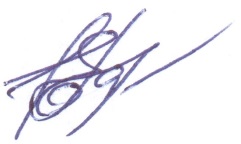 Председатель Комитета образования                                     Е.А.КрасноваРазослано: в дело, ДОУ - 27.УТВЕРЖДЕНО распоряжением комитета образования администрации Кировского муниципального района Ленинградской  области От ______________ № ______Закрепление муниципальных образовательных учреждений, реализующих образовательные программы дошкольного образования,  за конкретными территориями Кировского  муниципального района Ленинградской областиМБДОУ «Детский сад комбинированного вида №33 «Радуга»В границах: г. Отрадное - улицы Никольское шоссе - дома 2/1, 23, 23-а, 23-б, 2 к.2, 2 к.3; Зарубина - дома 19,21,23, Вокзальная - дома 1, 2, 2-а, с 3 по 7, 9, 11, 13, Дружбы - дома 26, 28, 30, 32, 34, Комсомольская - дома 3, 4, 6, 10, 12 В границах: г. Отрадное, улицы Зарубина - дома 1, 4, 5, 6, 7, 8, 11-а, 13, 15, Мира, д. 2, Дружбы - дома 1,13,15,16,18, Ленина - дома 1, 1-а, 2, 3, 4, 5, 6, 7, 7-а, 8, 9, 11, 13, 15-а, 16, 17, 18, 23-а; Ленинградское шоссе - дома 3, 26, 28, 30.В границах: г.Отрадное, улицы Лесная, д. 13, Железнодорожная - дома 2,4,4-а, 4-б,8, с 12 по 18, 21, 22, Советская - дома 10,16,18,25, Гагарина, д. 8. В границах г. Отрадное, улицы Центральная - дома 1/3, 3, 5, 7, 11, 13, 15, 17, Лесная - дома 1, 2, 3, 4-а , 5, 6, 8,10, Щурова - дома 1, 4 , 10, 12, Новая - дома с 1, 2, 4. В границах: г. Оградное, улицы Невская - дома с 1 по 5, 7, 9, Клубная – дома с 1 по 4, Новая - дома 6, 6-а, 7, 11, Гагарина - дома 2,4, 6. В границах: г. Отрадное, улицы Заводская - дома с 1 по 4, 11, 13, 15, Советская - дома 17,19,21, 23, Победы, Речников, Кирпичная, Заозерная, Танкистов, Береговая, Загородная, Строителей, Садовая, Горная, Рабочая, Покровская, Возрождения, Октябрьская, Озерная, Овражная; Сигнальная мачта, д. 1; Набережная р. Нева; Ленинградское шоссе - дома 13, 15, 19, 21, 25, 27, 27-а, 29, 29-а, 31, 33, 35, 37, 39, с 41 по 45, 47, 49, 49-а, 55, с 57 по 62, 64, 66, 68, 69, 69-а, 70,70-а, с 71 по 73, с 75 по 84, 84-а, 100, 102-а, 102, 104, 106, 108, 110; левый берег р. Тосно, переулки Водников, Мостовой, Загородный. В границах: г. Отрадное, улицы Заводская - дома 1-а/1, 1-а/2, 1-а/3, 1-а/4, с 5 по 7, 14, 17/13, Гагарина - дома 10, 12, 14 (14-а,14-б,14-в,14-г), 16, 18, 20. В границах: улицы Лесная - дома 1-а, 83-а, 84-а, с 84 по 86, с 90 по 95, Безымянная, Благодатная, Набережная, Путейская кроме домов 1,3,5, Петрушинская, Рождественская, Отрадная, Светлая, Тихая; переулки Береговой, Восточный, Новый, Южный, Советский, Торфяной, Хвойный, Невский, Лесной, Садовый, Северный, Зеленый, Цветочный; Офицерская дорожка; линии с 1 по 20; проспекты Ленсовета, Международный, 1-ый Советский,  2-й Советский, 3-й Советский, 4-ый Советский, 2 переулок Новостроек, микрорайон «Петрушинское поле». В границах массива СНТ «Отрадное».МБДОУ «Детский сад №3 «Лучик»В границах: г. Отрадное - улицы Никольское шоссе - дома 2/1, 23, 23-а, 23-б, 2 к.2, 2 к.3; Зарубина - дома 19,21,23, Вокзальная - дома 1, 2, 2-а, с 3 по 7, 9, 11, 13, Дружбы - дома 26, 28, 30, 32, 34, Комсомольская - дома 3, 4, 6, 10, 12 В границах: г. Отрадное, улицы Зарубина - дома 1, 4, 5, 6, 7, 8, 11-а, 13, 15, Мира, д. 2, Дружбы - дома 1,13,15,16,18, Ленина - дома 1, 1-а, 2, 3, 4, 5, 6, 7, 7-а, 8, 9, 11, 13, 15-а, 16, 17, 18, 23-а; Ленинградское шоссе - дома 3, 26, 28, 30.В границах: г.Отрадное, улицы Лесная, д. 13, Железнодорожная - дома 2,4,4-а, 4-б,8, с 12 по 18, 21, 22, Советская - дома 10,16,18,25, Гагарина, д. 8. В границах г. Отрадное, улицы Центральная - дома 1/3, 3, 5, 7, 11, 13, 15, 17, Лесная - дома 1, 2, 3, 4-а , 5, 6, 8,10, Щурова - дома 1, 4 , 10, 12, Новая - дома с 1, 2, 4. В границах: г. Оградное, улицы Невская - дома с 1 по 5, 7, 9, Клубная – дома с 1 по 4, Новая - дома 6, 6-а, 7, 11, Гагарина - дома 2,4, 6. В границах: г. Отрадное, улицы Заводская - дома с 1 по 4, 11, 13, 15, Советская - дома 17,19,21, 23, Победы, Речников, Кирпичная, Заозерная, Танкистов, Береговая, Загородная, Строителей, Садовая, Горная, Рабочая, Покровская, Возрождения, Октябрьская, Озерная, Овражная; Сигнальная мачта, д. 1; Набережная р. Нева; Ленинградское шоссе - дома 13, 15, 19, 21, 25, 27, 27-а, 29, 29-а, 31, 33, 35, 37, 39, с 41 по 45, 47, 49, 49-а, 55, с 57 по 62, 64, 66, 68, 69, 69-а, 70,70-а, с 71 по 73, с 75 по 84, 84-а, 100, 102-а, 102, 104, 106, 108, 110; левый берег р. Тосно, переулки Водников, Мостовой, Загородный. В границах: г. Отрадное, улицы Заводская - дома 1-а/1, 1-а/2, 1-а/3, 1-а/4, с 5 по 7, 14, 17/13, Гагарина - дома 10, 12, 14 (14-а,14-б,14-в,14-г), 16, 18, 20. В границах: улицы Лесная - дома 1-а, 83-а, 84-а, с 84 по 86, с 90 по 95, Безымянная, Благодатная, Набережная, Путейская кроме домов 1,3,5, Петрушинская, Рождественская, Отрадная, Светлая, Тихая; переулки Береговой, Восточный, Новый, Южный, Советский, Торфяной, Хвойный, Невский, Лесной, Садовый, Северный, Зеленый, Цветочный; Офицерская дорожка; линии с 1 по 20; проспекты Ленсовета, Международный, 1-ый Советский,  2-й Советский, 3-й Советский, 4-ый Советский, 2 переулок Новостроек, микрорайон «Петрушинское поле». В границах массива СНТ «Отрадное».МБДОУ «Детский сад общеразвивающего вида с приоритетным осуществлением художественно-эстетического развития №44 «Андрейка»В границах: г. Отрадное - улицы Никольское шоссе - дома 2/1, 23, 23-а, 23-б, 2 к.2, 2 к.3; Зарубина - дома 19,21,23, Вокзальная - дома 1, 2, 2-а, с 3 по 7, 9, 11, 13, Дружбы - дома 26, 28, 30, 32, 34, Комсомольская - дома 3, 4, 6, 10, 12 В границах: г. Отрадное, улицы Зарубина - дома 1, 4, 5, 6, 7, 8, 11-а, 13, 15, Мира, д. 2, Дружбы - дома 1,13,15,16,18, Ленина - дома 1, 1-а, 2, 3, 4, 5, 6, 7, 7-а, 8, 9, 11, 13, 15-а, 16, 17, 18, 23-а; Ленинградское шоссе - дома 3, 26, 28, 30.В границах: г.Отрадное, улицы Лесная, д. 13, Железнодорожная - дома 2,4,4-а, 4-б,8, с 12 по 18, 21, 22, Советская - дома 10,16,18,25, Гагарина, д. 8. В границах г. Отрадное, улицы Центральная - дома 1/3, 3, 5, 7, 11, 13, 15, 17, Лесная - дома 1, 2, 3, 4-а , 5, 6, 8,10, Щурова - дома 1, 4 , 10, 12, Новая - дома с 1, 2, 4. В границах: г. Оградное, улицы Невская - дома с 1 по 5, 7, 9, Клубная – дома с 1 по 4, Новая - дома 6, 6-а, 7, 11, Гагарина - дома 2,4, 6. В границах: г. Отрадное, улицы Заводская - дома с 1 по 4, 11, 13, 15, Советская - дома 17,19,21, 23, Победы, Речников, Кирпичная, Заозерная, Танкистов, Береговая, Загородная, Строителей, Садовая, Горная, Рабочая, Покровская, Возрождения, Октябрьская, Озерная, Овражная; Сигнальная мачта, д. 1; Набережная р. Нева; Ленинградское шоссе - дома 13, 15, 19, 21, 25, 27, 27-а, 29, 29-а, 31, 33, 35, 37, 39, с 41 по 45, 47, 49, 49-а, 55, с 57 по 62, 64, 66, 68, 69, 69-а, 70,70-а, с 71 по 73, с 75 по 84, 84-а, 100, 102-а, 102, 104, 106, 108, 110; левый берег р. Тосно, переулки Водников, Мостовой, Загородный. В границах: г. Отрадное, улицы Заводская - дома 1-а/1, 1-а/2, 1-а/3, 1-а/4, с 5 по 7, 14, 17/13, Гагарина - дома 10, 12, 14 (14-а,14-б,14-в,14-г), 16, 18, 20. В границах: улицы Лесная - дома 1-а, 83-а, 84-а, с 84 по 86, с 90 по 95, Безымянная, Благодатная, Набережная, Путейская кроме домов 1,3,5, Петрушинская, Рождественская, Отрадная, Светлая, Тихая; переулки Береговой, Восточный, Новый, Южный, Советский, Торфяной, Хвойный, Невский, Лесной, Садовый, Северный, Зеленый, Цветочный; Офицерская дорожка; линии с 1 по 20; проспекты Ленсовета, Международный, 1-ый Советский,  2-й Советский, 3-й Советский, 4-ый Советский, 2 переулок Новостроек, микрорайон «Петрушинское поле». В границах массива СНТ «Отрадное».МБДОУ «Детский сад компенсирующего вида №13 «Родничок»В границах: г. Отрадное - улицы Никольское шоссе - дома 2/1, 23, 23-а, 23-б, 2 к.2, 2 к.3; Зарубина - дома 19,21,23, Вокзальная - дома 1, 2, 2-а, с 3 по 7, 9, 11, 13, Дружбы - дома 26, 28, 30, 32, 34, Комсомольская - дома 3, 4, 6, 10, 12 В границах: г. Отрадное, улицы Зарубина - дома 1, 4, 5, 6, 7, 8, 11-а, 13, 15, Мира, д. 2, Дружбы - дома 1,13,15,16,18, Ленина - дома 1, 1-а, 2, 3, 4, 5, 6, 7, 7-а, 8, 9, 11, 13, 15-а, 16, 17, 18, 23-а; Ленинградское шоссе - дома 3, 26, 28, 30.В границах: г.Отрадное, улицы Лесная, д. 13, Железнодорожная - дома 2,4,4-а, 4-б,8, с 12 по 18, 21, 22, Советская - дома 10,16,18,25, Гагарина, д. 8. В границах г. Отрадное, улицы Центральная - дома 1/3, 3, 5, 7, 11, 13, 15, 17, Лесная - дома 1, 2, 3, 4-а , 5, 6, 8,10, Щурова - дома 1, 4 , 10, 12, Новая - дома с 1, 2, 4. В границах: г. Оградное, улицы Невская - дома с 1 по 5, 7, 9, Клубная – дома с 1 по 4, Новая - дома 6, 6-а, 7, 11, Гагарина - дома 2,4, 6. В границах: г. Отрадное, улицы Заводская - дома с 1 по 4, 11, 13, 15, Советская - дома 17,19,21, 23, Победы, Речников, Кирпичная, Заозерная, Танкистов, Береговая, Загородная, Строителей, Садовая, Горная, Рабочая, Покровская, Возрождения, Октябрьская, Озерная, Овражная; Сигнальная мачта, д. 1; Набережная р. Нева; Ленинградское шоссе - дома 13, 15, 19, 21, 25, 27, 27-а, 29, 29-а, 31, 33, 35, 37, 39, с 41 по 45, 47, 49, 49-а, 55, с 57 по 62, 64, 66, 68, 69, 69-а, 70,70-а, с 71 по 73, с 75 по 84, 84-а, 100, 102-а, 102, 104, 106, 108, 110; левый берег р. Тосно, переулки Водников, Мостовой, Загородный. В границах: г. Отрадное, улицы Заводская - дома 1-а/1, 1-а/2, 1-а/3, 1-а/4, с 5 по 7, 14, 17/13, Гагарина - дома 10, 12, 14 (14-а,14-б,14-в,14-г), 16, 18, 20. В границах: улицы Лесная - дома 1-а, 83-а, 84-а, с 84 по 86, с 90 по 95, Безымянная, Благодатная, Набережная, Путейская кроме домов 1,3,5, Петрушинская, Рождественская, Отрадная, Светлая, Тихая; переулки Береговой, Восточный, Новый, Южный, Советский, Торфяной, Хвойный, Невский, Лесной, Садовый, Северный, Зеленый, Цветочный; Офицерская дорожка; линии с 1 по 20; проспекты Ленсовета, Международный, 1-ый Советский,  2-й Советский, 3-й Советский, 4-ый Советский, 2 переулок Новостроек, микрорайон «Петрушинское поле». В границах массива СНТ «Отрадное».МБОУ «Отрадненская средняя общеобразовательная школа №3»В границах: г. Отрадное - улицы Никольское шоссе - дома 2/1, 23, 23-а, 23-б, 2 к.2, 2 к.3; Зарубина - дома 19,21,23, Вокзальная - дома 1, 2, 2-а, с 3 по 7, 9, 11, 13, Дружбы - дома 26, 28, 30, 32, 34, Комсомольская - дома 3, 4, 6, 10, 12 В границах: г. Отрадное, улицы Зарубина - дома 1, 4, 5, 6, 7, 8, 11-а, 13, 15, Мира, д. 2, Дружбы - дома 1,13,15,16,18, Ленина - дома 1, 1-а, 2, 3, 4, 5, 6, 7, 7-а, 8, 9, 11, 13, 15-а, 16, 17, 18, 23-а; Ленинградское шоссе - дома 3, 26, 28, 30.В границах: г.Отрадное, улицы Лесная, д. 13, Железнодорожная - дома 2,4,4-а, 4-б,8, с 12 по 18, 21, 22, Советская - дома 10,16,18,25, Гагарина, д. 8. В границах г. Отрадное, улицы Центральная - дома 1/3, 3, 5, 7, 11, 13, 15, 17, Лесная - дома 1, 2, 3, 4-а , 5, 6, 8,10, Щурова - дома 1, 4 , 10, 12, Новая - дома с 1, 2, 4. В границах: г. Оградное, улицы Невская - дома с 1 по 5, 7, 9, Клубная – дома с 1 по 4, Новая - дома 6, 6-а, 7, 11, Гагарина - дома 2,4, 6. В границах: г. Отрадное, улицы Заводская - дома с 1 по 4, 11, 13, 15, Советская - дома 17,19,21, 23, Победы, Речников, Кирпичная, Заозерная, Танкистов, Береговая, Загородная, Строителей, Садовая, Горная, Рабочая, Покровская, Возрождения, Октябрьская, Озерная, Овражная; Сигнальная мачта, д. 1; Набережная р. Нева; Ленинградское шоссе - дома 13, 15, 19, 21, 25, 27, 27-а, 29, 29-а, 31, 33, 35, 37, 39, с 41 по 45, 47, 49, 49-а, 55, с 57 по 62, 64, 66, 68, 69, 69-а, 70,70-а, с 71 по 73, с 75 по 84, 84-а, 100, 102-а, 102, 104, 106, 108, 110; левый берег р. Тосно, переулки Водников, Мостовой, Загородный. В границах: г. Отрадное, улицы Заводская - дома 1-а/1, 1-а/2, 1-а/3, 1-а/4, с 5 по 7, 14, 17/13, Гагарина - дома 10, 12, 14 (14-а,14-б,14-в,14-г), 16, 18, 20. В границах: улицы Лесная - дома 1-а, 83-а, 84-а, с 84 по 86, с 90 по 95, Безымянная, Благодатная, Набережная, Путейская кроме домов 1,3,5, Петрушинская, Рождественская, Отрадная, Светлая, Тихая; переулки Береговой, Восточный, Новый, Южный, Советский, Торфяной, Хвойный, Невский, Лесной, Садовый, Северный, Зеленый, Цветочный; Офицерская дорожка; линии с 1 по 20; проспекты Ленсовета, Международный, 1-ый Советский,  2-й Советский, 3-й Советский, 4-ый Советский, 2 переулок Новостроек, микрорайон «Петрушинское поле». В границах массива СНТ «Отрадное».МБДОУ «Детский сад комбинированного вида №34»В границах: г. Кировск, улицы Советская – дома 36, 38, 41,Маяковского – дома 2, 2-а, 4, 6, 8, 10, 12, 14, 16, 18, 20, 22, 24, 26, 28, 30, 32, 34, 36, Грибоедова – дома 1-а, с 1 по 18, Кирова – дома 25, 27, 29, 31-а, с 31 по 40, Победы – дома 10, 10-а, с 12 по 23, 24-а, 25-а, 27а, с 25 по 28, с 30 по 36, 38, 40, 44. В границах: г. Кировск. улицы Дружбы, д. 8, Театральная, д.3, Железнодорожная - дома с 1 по 9 (в том числе 3-а, 5-а, 6-а), 97, Советская –  дома 4, 6, 8, 10, 12, 16, 18, 22, 24, 26, Горького – дома 5, 7, 9, 15, 17, Комсомольская –  дома с 3 по 12, Кирова –  дома 4, 6, 10, с 12 по 15, с 17 по 19, с 21 по 23, 26, Победы –  дома 1, 3, 4, 5, 7, 9, 11, Краснофлотская - дома с 3 по 11, Набережная –  дома 19, 22-а, 24, 24-а, 26, 28, 30, 32, 34, 36, 36-а, 39, 41, 42, 42-а, с 43 по 46, 48, 50, 50-а, 50-б, 50-в, 52, 54, 56, 58, 60, 64, 64-а, 66, 68, 70, 70-а, 72, 74, 74а, 76, 76-а, 78, 80, 82, 82-а, 82-б, 84, 84-а,  84-б, 86, 86-а, 88, 90, 92, 94, 96, 98, 100, 100-а, 102, 104, 104-а, 106, 106-а, 108, 108-а, 110, Пионерская д.3, Песочная д.3, Дубровская д.15; переулки Десантника Исаева (I-й Школьный пер.) – дома 1, 2, Петуниной (II-й Школьный пер) – дома 1, 2, 3. В границах: г. Кировск, ул.Маяковского - дома 5, 7, 9/15, 15, 29, 33-а, 33-б, 40, 44; ул.Некрасова - дома 1,2, 3,4. 5. 6, 7, 8,9. 10, 11, 12, 14, 15, 16, 18, 19; ул.Толстого - дома 4, 9, 16; ул.Горького - дома 8, 10, 14, 18, 22, 23, 25, 28, 29, 30, 31. 36; ул. Новая - дома 13/2, 13/3. 19; ул. Пушкина - дома 2, 3, 4, 6, 8, 9, 10; ул. Советская - дома 5, 7, 11, 13, 15, 17, 21,30. 37, 39; ул. Краснофлотская - дома 15, 25, 27, 29; ул.Комсомольская - дом 16; В границах: г. Кировск, улицы Некрасова - дома с 1 по 19, Льва Толстого – дома 1, 4, 9, 9-а, 16, Новая –  дома 13/2, 13/3, 19, Пушкина –  дома со 2 по 10, 15, Маяковского –  дома 5, 7, 9/15, 15, 27, 29, 31, 33-а, 33-б, 35, 37, 40, 44, 46, 48, 50, 54, Краснофлотская –  дома 15, 19, 21,23, 25, 27, 29, 31, 33, 35, Горького –  дома 8, 10, 14, 18, 22, 23, 25, 27-а, с 28 по 31, 36, Советская –  дома 5, 7, 11, 13, 15, 17, 21, 30, 37, 39, Комсомольская, д.16, Грибоедова – дома 18-а, с 19 по 24. В границах: г. Кировск, улицы Новая –  дома 9, 11, 13/1, 17, 18, 20, 22, 24, 26, 28, 30, 38, Ладожская –  дома 4, 8, Лермонтова – дома 21, 23, Маяковского – дома 102-а, 106, 114, 116, Энергетиков –  дома 3, 7, 9, 11, бульвар Партизанской Славы дома - 3, 5. В границах: г. Кировск, улицы Набережная –  дома 5, 7, 8, 8-а, 9, 9-а, 10, 10-а, 10-б, с 11 по 14, 16, 17, Новая – дома со 2 по 4, 2-а, с 6 по 8, 6-а, 10, 12, 16, Энергетиков – дома 2, 6, 8, 12, Краснофлотская, д. 24, Пионерская –  дома 1, 4, 6, Октябрьская –  дома с 3 по 6, 10, 12, Мира – дома 3, 11, 13, Строителей, д.7. В границах: бульвар Партизанской Славы – дома 6, 8, 9, 11, 12, 15; улица Ладожская – дома 9, 10 (бывш. 10/2), 12, 14.  В границах: г. Кировск, улицы Ладожская – дома 18, 20, Северная – дома 9, 15, 17, 19, 21, Молодежная –  дома 3, 5, 7/1, 7/2, 8, 12, 14, 16, 18; бульвар Партизанской Славы, д. 14. В границах: г. Кировск, бульвар Партизанской Славы – дома 2, 4/2; улицы Набережная – дома 1/1, 1/2, 1/3, 1/4, 1/5, 3, Молодежная, д.6, Северная, д.3, 5, 7, Ладожская – дома 11 (ПНИ), 22, Марьинская - дома  с 1 по 26, Возрождения - дома 1, 3, 7, 9, 11, Штурмовой проезд д. 2,4,6,8,10, Котомина -  дома с 1 по 10, 12,14,16,18,20,22,24,26, Гвардейская – дома 2,4,6,8,10,Магистральная – дома 35, 48-б, 48-в, 32, 34, 36, с 38 по 41, 41-а, с 43 по 45, 47, 49, 51,53, 55, 59, 61, 63, 67, 69, 85, 87, Беляевская – дома 3, 5, 6, 7, 11, 16, 19, 21, 23,  Заречная – дома 1, 2, 3, 4, 6, 7, 8, 9, 10, 12, с 14 по 19; Набережная р. Невы – дома с 1 по 18, 6-а, 7-а, с 20 по 35; переулки Рейдовый – дома с 1 по 7, 3-а, 4-а, 9, 9-а, 11; Кооперативный – дома с 3 по 6, 5-а, 8,  В границах: массивов СНТ «Беляевский мох», «Ново-Анненский-Медное», «Невдубстрой» ( шоссе Кировск-Мга), СНТ «ГРЭС №8 им. Кирова», СНТ «Строитель»МБДОУ «Детский сад комбинированного вида №36»В границах: г. Кировск, улицы Советская – дома 36, 38, 41,Маяковского – дома 2, 2-а, 4, 6, 8, 10, 12, 14, 16, 18, 20, 22, 24, 26, 28, 30, 32, 34, 36, Грибоедова – дома 1-а, с 1 по 18, Кирова – дома 25, 27, 29, 31-а, с 31 по 40, Победы – дома 10, 10-а, с 12 по 23, 24-а, 25-а, 27а, с 25 по 28, с 30 по 36, 38, 40, 44. В границах: г. Кировск. улицы Дружбы, д. 8, Театральная, д.3, Железнодорожная - дома с 1 по 9 (в том числе 3-а, 5-а, 6-а), 97, Советская –  дома 4, 6, 8, 10, 12, 16, 18, 22, 24, 26, Горького – дома 5, 7, 9, 15, 17, Комсомольская –  дома с 3 по 12, Кирова –  дома 4, 6, 10, с 12 по 15, с 17 по 19, с 21 по 23, 26, Победы –  дома 1, 3, 4, 5, 7, 9, 11, Краснофлотская - дома с 3 по 11, Набережная –  дома 19, 22-а, 24, 24-а, 26, 28, 30, 32, 34, 36, 36-а, 39, 41, 42, 42-а, с 43 по 46, 48, 50, 50-а, 50-б, 50-в, 52, 54, 56, 58, 60, 64, 64-а, 66, 68, 70, 70-а, 72, 74, 74а, 76, 76-а, 78, 80, 82, 82-а, 82-б, 84, 84-а,  84-б, 86, 86-а, 88, 90, 92, 94, 96, 98, 100, 100-а, 102, 104, 104-а, 106, 106-а, 108, 108-а, 110, Пионерская д.3, Песочная д.3, Дубровская д.15; переулки Десантника Исаева (I-й Школьный пер.) – дома 1, 2, Петуниной (II-й Школьный пер) – дома 1, 2, 3. В границах: г. Кировск, ул.Маяковского - дома 5, 7, 9/15, 15, 29, 33-а, 33-б, 40, 44; ул.Некрасова - дома 1,2, 3,4. 5. 6, 7, 8,9. 10, 11, 12, 14, 15, 16, 18, 19; ул.Толстого - дома 4, 9, 16; ул.Горького - дома 8, 10, 14, 18, 22, 23, 25, 28, 29, 30, 31. 36; ул. Новая - дома 13/2, 13/3. 19; ул. Пушкина - дома 2, 3, 4, 6, 8, 9, 10; ул. Советская - дома 5, 7, 11, 13, 15, 17, 21,30. 37, 39; ул. Краснофлотская - дома 15, 25, 27, 29; ул.Комсомольская - дом 16; В границах: г. Кировск, улицы Некрасова - дома с 1 по 19, Льва Толстого – дома 1, 4, 9, 9-а, 16, Новая –  дома 13/2, 13/3, 19, Пушкина –  дома со 2 по 10, 15, Маяковского –  дома 5, 7, 9/15, 15, 27, 29, 31, 33-а, 33-б, 35, 37, 40, 44, 46, 48, 50, 54, Краснофлотская –  дома 15, 19, 21,23, 25, 27, 29, 31, 33, 35, Горького –  дома 8, 10, 14, 18, 22, 23, 25, 27-а, с 28 по 31, 36, Советская –  дома 5, 7, 11, 13, 15, 17, 21, 30, 37, 39, Комсомольская, д.16, Грибоедова – дома 18-а, с 19 по 24. В границах: г. Кировск, улицы Новая –  дома 9, 11, 13/1, 17, 18, 20, 22, 24, 26, 28, 30, 38, Ладожская –  дома 4, 8, Лермонтова – дома 21, 23, Маяковского – дома 102-а, 106, 114, 116, Энергетиков –  дома 3, 7, 9, 11, бульвар Партизанской Славы дома - 3, 5. В границах: г. Кировск, улицы Набережная –  дома 5, 7, 8, 8-а, 9, 9-а, 10, 10-а, 10-б, с 11 по 14, 16, 17, Новая – дома со 2 по 4, 2-а, с 6 по 8, 6-а, 10, 12, 16, Энергетиков – дома 2, 6, 8, 12, Краснофлотская, д. 24, Пионерская –  дома 1, 4, 6, Октябрьская –  дома с 3 по 6, 10, 12, Мира – дома 3, 11, 13, Строителей, д.7. В границах: бульвар Партизанской Славы – дома 6, 8, 9, 11, 12, 15; улица Ладожская – дома 9, 10 (бывш. 10/2), 12, 14.  В границах: г. Кировск, улицы Ладожская – дома 18, 20, Северная – дома 9, 15, 17, 19, 21, Молодежная –  дома 3, 5, 7/1, 7/2, 8, 12, 14, 16, 18; бульвар Партизанской Славы, д. 14. В границах: г. Кировск, бульвар Партизанской Славы – дома 2, 4/2; улицы Набережная – дома 1/1, 1/2, 1/3, 1/4, 1/5, 3, Молодежная, д.6, Северная, д.3, 5, 7, Ладожская – дома 11 (ПНИ), 22, Марьинская - дома  с 1 по 26, Возрождения - дома 1, 3, 7, 9, 11, Штурмовой проезд д. 2,4,6,8,10, Котомина -  дома с 1 по 10, 12,14,16,18,20,22,24,26, Гвардейская – дома 2,4,6,8,10,Магистральная – дома 35, 48-б, 48-в, 32, 34, 36, с 38 по 41, 41-а, с 43 по 45, 47, 49, 51,53, 55, 59, 61, 63, 67, 69, 85, 87, Беляевская – дома 3, 5, 6, 7, 11, 16, 19, 21, 23,  Заречная – дома 1, 2, 3, 4, 6, 7, 8, 9, 10, 12, с 14 по 19; Набережная р. Невы – дома с 1 по 18, 6-а, 7-а, с 20 по 35; переулки Рейдовый – дома с 1 по 7, 3-а, 4-а, 9, 9-а, 11; Кооперативный – дома с 3 по 6, 5-а, 8,  В границах: массивов СНТ «Беляевский мох», «Ново-Анненский-Медное», «Невдубстрой» ( шоссе Кировск-Мга), СНТ «ГРЭС №8 им. Кирова», СНТ «Строитель»МБДОУ «Детский сад комбинированного вида №37»В границах: г. Кировск, улицы Советская – дома 36, 38, 41,Маяковского – дома 2, 2-а, 4, 6, 8, 10, 12, 14, 16, 18, 20, 22, 24, 26, 28, 30, 32, 34, 36, Грибоедова – дома 1-а, с 1 по 18, Кирова – дома 25, 27, 29, 31-а, с 31 по 40, Победы – дома 10, 10-а, с 12 по 23, 24-а, 25-а, 27а, с 25 по 28, с 30 по 36, 38, 40, 44. В границах: г. Кировск. улицы Дружбы, д. 8, Театральная, д.3, Железнодорожная - дома с 1 по 9 (в том числе 3-а, 5-а, 6-а), 97, Советская –  дома 4, 6, 8, 10, 12, 16, 18, 22, 24, 26, Горького – дома 5, 7, 9, 15, 17, Комсомольская –  дома с 3 по 12, Кирова –  дома 4, 6, 10, с 12 по 15, с 17 по 19, с 21 по 23, 26, Победы –  дома 1, 3, 4, 5, 7, 9, 11, Краснофлотская - дома с 3 по 11, Набережная –  дома 19, 22-а, 24, 24-а, 26, 28, 30, 32, 34, 36, 36-а, 39, 41, 42, 42-а, с 43 по 46, 48, 50, 50-а, 50-б, 50-в, 52, 54, 56, 58, 60, 64, 64-а, 66, 68, 70, 70-а, 72, 74, 74а, 76, 76-а, 78, 80, 82, 82-а, 82-б, 84, 84-а,  84-б, 86, 86-а, 88, 90, 92, 94, 96, 98, 100, 100-а, 102, 104, 104-а, 106, 106-а, 108, 108-а, 110, Пионерская д.3, Песочная д.3, Дубровская д.15; переулки Десантника Исаева (I-й Школьный пер.) – дома 1, 2, Петуниной (II-й Школьный пер) – дома 1, 2, 3. В границах: г. Кировск, ул.Маяковского - дома 5, 7, 9/15, 15, 29, 33-а, 33-б, 40, 44; ул.Некрасова - дома 1,2, 3,4. 5. 6, 7, 8,9. 10, 11, 12, 14, 15, 16, 18, 19; ул.Толстого - дома 4, 9, 16; ул.Горького - дома 8, 10, 14, 18, 22, 23, 25, 28, 29, 30, 31. 36; ул. Новая - дома 13/2, 13/3. 19; ул. Пушкина - дома 2, 3, 4, 6, 8, 9, 10; ул. Советская - дома 5, 7, 11, 13, 15, 17, 21,30. 37, 39; ул. Краснофлотская - дома 15, 25, 27, 29; ул.Комсомольская - дом 16; В границах: г. Кировск, улицы Некрасова - дома с 1 по 19, Льва Толстого – дома 1, 4, 9, 9-а, 16, Новая –  дома 13/2, 13/3, 19, Пушкина –  дома со 2 по 10, 15, Маяковского –  дома 5, 7, 9/15, 15, 27, 29, 31, 33-а, 33-б, 35, 37, 40, 44, 46, 48, 50, 54, Краснофлотская –  дома 15, 19, 21,23, 25, 27, 29, 31, 33, 35, Горького –  дома 8, 10, 14, 18, 22, 23, 25, 27-а, с 28 по 31, 36, Советская –  дома 5, 7, 11, 13, 15, 17, 21, 30, 37, 39, Комсомольская, д.16, Грибоедова – дома 18-а, с 19 по 24. В границах: г. Кировск, улицы Новая –  дома 9, 11, 13/1, 17, 18, 20, 22, 24, 26, 28, 30, 38, Ладожская –  дома 4, 8, Лермонтова – дома 21, 23, Маяковского – дома 102-а, 106, 114, 116, Энергетиков –  дома 3, 7, 9, 11, бульвар Партизанской Славы дома - 3, 5. В границах: г. Кировск, улицы Набережная –  дома 5, 7, 8, 8-а, 9, 9-а, 10, 10-а, 10-б, с 11 по 14, 16, 17, Новая – дома со 2 по 4, 2-а, с 6 по 8, 6-а, 10, 12, 16, Энергетиков – дома 2, 6, 8, 12, Краснофлотская, д. 24, Пионерская –  дома 1, 4, 6, Октябрьская –  дома с 3 по 6, 10, 12, Мира – дома 3, 11, 13, Строителей, д.7. В границах: бульвар Партизанской Славы – дома 6, 8, 9, 11, 12, 15; улица Ладожская – дома 9, 10 (бывш. 10/2), 12, 14.  В границах: г. Кировск, улицы Ладожская – дома 18, 20, Северная – дома 9, 15, 17, 19, 21, Молодежная –  дома 3, 5, 7/1, 7/2, 8, 12, 14, 16, 18; бульвар Партизанской Славы, д. 14. В границах: г. Кировск, бульвар Партизанской Славы – дома 2, 4/2; улицы Набережная – дома 1/1, 1/2, 1/3, 1/4, 1/5, 3, Молодежная, д.6, Северная, д.3, 5, 7, Ладожская – дома 11 (ПНИ), 22, Марьинская - дома  с 1 по 26, Возрождения - дома 1, 3, 7, 9, 11, Штурмовой проезд д. 2,4,6,8,10, Котомина -  дома с 1 по 10, 12,14,16,18,20,22,24,26, Гвардейская – дома 2,4,6,8,10,Магистральная – дома 35, 48-б, 48-в, 32, 34, 36, с 38 по 41, 41-а, с 43 по 45, 47, 49, 51,53, 55, 59, 61, 63, 67, 69, 85, 87, Беляевская – дома 3, 5, 6, 7, 11, 16, 19, 21, 23,  Заречная – дома 1, 2, 3, 4, 6, 7, 8, 9, 10, 12, с 14 по 19; Набережная р. Невы – дома с 1 по 18, 6-а, 7-а, с 20 по 35; переулки Рейдовый – дома с 1 по 7, 3-а, 4-а, 9, 9-а, 11; Кооперативный – дома с 3 по 6, 5-а, 8,  В границах: массивов СНТ «Беляевский мох», «Ново-Анненский-Медное», «Невдубстрой» ( шоссе Кировск-Мга), СНТ «ГРЭС №8 им. Кирова», СНТ «Строитель»МБДОУ «Детский сад комбинированного вида №2»В границах: г. Кировск, улицы Советская – дома 36, 38, 41,Маяковского – дома 2, 2-а, 4, 6, 8, 10, 12, 14, 16, 18, 20, 22, 24, 26, 28, 30, 32, 34, 36, Грибоедова – дома 1-а, с 1 по 18, Кирова – дома 25, 27, 29, 31-а, с 31 по 40, Победы – дома 10, 10-а, с 12 по 23, 24-а, 25-а, 27а, с 25 по 28, с 30 по 36, 38, 40, 44. В границах: г. Кировск. улицы Дружбы, д. 8, Театральная, д.3, Железнодорожная - дома с 1 по 9 (в том числе 3-а, 5-а, 6-а), 97, Советская –  дома 4, 6, 8, 10, 12, 16, 18, 22, 24, 26, Горького – дома 5, 7, 9, 15, 17, Комсомольская –  дома с 3 по 12, Кирова –  дома 4, 6, 10, с 12 по 15, с 17 по 19, с 21 по 23, 26, Победы –  дома 1, 3, 4, 5, 7, 9, 11, Краснофлотская - дома с 3 по 11, Набережная –  дома 19, 22-а, 24, 24-а, 26, 28, 30, 32, 34, 36, 36-а, 39, 41, 42, 42-а, с 43 по 46, 48, 50, 50-а, 50-б, 50-в, 52, 54, 56, 58, 60, 64, 64-а, 66, 68, 70, 70-а, 72, 74, 74а, 76, 76-а, 78, 80, 82, 82-а, 82-б, 84, 84-а,  84-б, 86, 86-а, 88, 90, 92, 94, 96, 98, 100, 100-а, 102, 104, 104-а, 106, 106-а, 108, 108-а, 110, Пионерская д.3, Песочная д.3, Дубровская д.15; переулки Десантника Исаева (I-й Школьный пер.) – дома 1, 2, Петуниной (II-й Школьный пер) – дома 1, 2, 3. В границах: г. Кировск, ул.Маяковского - дома 5, 7, 9/15, 15, 29, 33-а, 33-б, 40, 44; ул.Некрасова - дома 1,2, 3,4. 5. 6, 7, 8,9. 10, 11, 12, 14, 15, 16, 18, 19; ул.Толстого - дома 4, 9, 16; ул.Горького - дома 8, 10, 14, 18, 22, 23, 25, 28, 29, 30, 31. 36; ул. Новая - дома 13/2, 13/3. 19; ул. Пушкина - дома 2, 3, 4, 6, 8, 9, 10; ул. Советская - дома 5, 7, 11, 13, 15, 17, 21,30. 37, 39; ул. Краснофлотская - дома 15, 25, 27, 29; ул.Комсомольская - дом 16; В границах: г. Кировск, улицы Некрасова - дома с 1 по 19, Льва Толстого – дома 1, 4, 9, 9-а, 16, Новая –  дома 13/2, 13/3, 19, Пушкина –  дома со 2 по 10, 15, Маяковского –  дома 5, 7, 9/15, 15, 27, 29, 31, 33-а, 33-б, 35, 37, 40, 44, 46, 48, 50, 54, Краснофлотская –  дома 15, 19, 21,23, 25, 27, 29, 31, 33, 35, Горького –  дома 8, 10, 14, 18, 22, 23, 25, 27-а, с 28 по 31, 36, Советская –  дома 5, 7, 11, 13, 15, 17, 21, 30, 37, 39, Комсомольская, д.16, Грибоедова – дома 18-а, с 19 по 24. В границах: г. Кировск, улицы Новая –  дома 9, 11, 13/1, 17, 18, 20, 22, 24, 26, 28, 30, 38, Ладожская –  дома 4, 8, Лермонтова – дома 21, 23, Маяковского – дома 102-а, 106, 114, 116, Энергетиков –  дома 3, 7, 9, 11, бульвар Партизанской Славы дома - 3, 5. В границах: г. Кировск, улицы Набережная –  дома 5, 7, 8, 8-а, 9, 9-а, 10, 10-а, 10-б, с 11 по 14, 16, 17, Новая – дома со 2 по 4, 2-а, с 6 по 8, 6-а, 10, 12, 16, Энергетиков – дома 2, 6, 8, 12, Краснофлотская, д. 24, Пионерская –  дома 1, 4, 6, Октябрьская –  дома с 3 по 6, 10, 12, Мира – дома 3, 11, 13, Строителей, д.7. В границах: бульвар Партизанской Славы – дома 6, 8, 9, 11, 12, 15; улица Ладожская – дома 9, 10 (бывш. 10/2), 12, 14.  В границах: г. Кировск, улицы Ладожская – дома 18, 20, Северная – дома 9, 15, 17, 19, 21, Молодежная –  дома 3, 5, 7/1, 7/2, 8, 12, 14, 16, 18; бульвар Партизанской Славы, д. 14. В границах: г. Кировск, бульвар Партизанской Славы – дома 2, 4/2; улицы Набережная – дома 1/1, 1/2, 1/3, 1/4, 1/5, 3, Молодежная, д.6, Северная, д.3, 5, 7, Ладожская – дома 11 (ПНИ), 22, Марьинская - дома  с 1 по 26, Возрождения - дома 1, 3, 7, 9, 11, Штурмовой проезд д. 2,4,6,8,10, Котомина -  дома с 1 по 10, 12,14,16,18,20,22,24,26, Гвардейская – дома 2,4,6,8,10,Магистральная – дома 35, 48-б, 48-в, 32, 34, 36, с 38 по 41, 41-а, с 43 по 45, 47, 49, 51,53, 55, 59, 61, 63, 67, 69, 85, 87, Беляевская – дома 3, 5, 6, 7, 11, 16, 19, 21, 23,  Заречная – дома 1, 2, 3, 4, 6, 7, 8, 9, 10, 12, с 14 по 19; Набережная р. Невы – дома с 1 по 18, 6-а, 7-а, с 20 по 35; переулки Рейдовый – дома с 1 по 7, 3-а, 4-а, 9, 9-а, 11; Кооперативный – дома с 3 по 6, 5-а, 8,  В границах: массивов СНТ «Беляевский мох», «Ново-Анненский-Медное», «Невдубстрой» ( шоссе Кировск-Мга), СНТ «ГРЭС №8 им. Кирова», СНТ «Строитель»МБДОУ «Детский сад  №1 «Березка»В границах: г. Кировск, улицы Советская – дома 36, 38, 41,Маяковского – дома 2, 2-а, 4, 6, 8, 10, 12, 14, 16, 18, 20, 22, 24, 26, 28, 30, 32, 34, 36, Грибоедова – дома 1-а, с 1 по 18, Кирова – дома 25, 27, 29, 31-а, с 31 по 40, Победы – дома 10, 10-а, с 12 по 23, 24-а, 25-а, 27а, с 25 по 28, с 30 по 36, 38, 40, 44. В границах: г. Кировск. улицы Дружбы, д. 8, Театральная, д.3, Железнодорожная - дома с 1 по 9 (в том числе 3-а, 5-а, 6-а), 97, Советская –  дома 4, 6, 8, 10, 12, 16, 18, 22, 24, 26, Горького – дома 5, 7, 9, 15, 17, Комсомольская –  дома с 3 по 12, Кирова –  дома 4, 6, 10, с 12 по 15, с 17 по 19, с 21 по 23, 26, Победы –  дома 1, 3, 4, 5, 7, 9, 11, Краснофлотская - дома с 3 по 11, Набережная –  дома 19, 22-а, 24, 24-а, 26, 28, 30, 32, 34, 36, 36-а, 39, 41, 42, 42-а, с 43 по 46, 48, 50, 50-а, 50-б, 50-в, 52, 54, 56, 58, 60, 64, 64-а, 66, 68, 70, 70-а, 72, 74, 74а, 76, 76-а, 78, 80, 82, 82-а, 82-б, 84, 84-а,  84-б, 86, 86-а, 88, 90, 92, 94, 96, 98, 100, 100-а, 102, 104, 104-а, 106, 106-а, 108, 108-а, 110, Пионерская д.3, Песочная д.3, Дубровская д.15; переулки Десантника Исаева (I-й Школьный пер.) – дома 1, 2, Петуниной (II-й Школьный пер) – дома 1, 2, 3. В границах: г. Кировск, ул.Маяковского - дома 5, 7, 9/15, 15, 29, 33-а, 33-б, 40, 44; ул.Некрасова - дома 1,2, 3,4. 5. 6, 7, 8,9. 10, 11, 12, 14, 15, 16, 18, 19; ул.Толстого - дома 4, 9, 16; ул.Горького - дома 8, 10, 14, 18, 22, 23, 25, 28, 29, 30, 31. 36; ул. Новая - дома 13/2, 13/3. 19; ул. Пушкина - дома 2, 3, 4, 6, 8, 9, 10; ул. Советская - дома 5, 7, 11, 13, 15, 17, 21,30. 37, 39; ул. Краснофлотская - дома 15, 25, 27, 29; ул.Комсомольская - дом 16; В границах: г. Кировск, улицы Некрасова - дома с 1 по 19, Льва Толстого – дома 1, 4, 9, 9-а, 16, Новая –  дома 13/2, 13/3, 19, Пушкина –  дома со 2 по 10, 15, Маяковского –  дома 5, 7, 9/15, 15, 27, 29, 31, 33-а, 33-б, 35, 37, 40, 44, 46, 48, 50, 54, Краснофлотская –  дома 15, 19, 21,23, 25, 27, 29, 31, 33, 35, Горького –  дома 8, 10, 14, 18, 22, 23, 25, 27-а, с 28 по 31, 36, Советская –  дома 5, 7, 11, 13, 15, 17, 21, 30, 37, 39, Комсомольская, д.16, Грибоедова – дома 18-а, с 19 по 24. В границах: г. Кировск, улицы Новая –  дома 9, 11, 13/1, 17, 18, 20, 22, 24, 26, 28, 30, 38, Ладожская –  дома 4, 8, Лермонтова – дома 21, 23, Маяковского – дома 102-а, 106, 114, 116, Энергетиков –  дома 3, 7, 9, 11, бульвар Партизанской Славы дома - 3, 5. В границах: г. Кировск, улицы Набережная –  дома 5, 7, 8, 8-а, 9, 9-а, 10, 10-а, 10-б, с 11 по 14, 16, 17, Новая – дома со 2 по 4, 2-а, с 6 по 8, 6-а, 10, 12, 16, Энергетиков – дома 2, 6, 8, 12, Краснофлотская, д. 24, Пионерская –  дома 1, 4, 6, Октябрьская –  дома с 3 по 6, 10, 12, Мира – дома 3, 11, 13, Строителей, д.7. В границах: бульвар Партизанской Славы – дома 6, 8, 9, 11, 12, 15; улица Ладожская – дома 9, 10 (бывш. 10/2), 12, 14.  В границах: г. Кировск, улицы Ладожская – дома 18, 20, Северная – дома 9, 15, 17, 19, 21, Молодежная –  дома 3, 5, 7/1, 7/2, 8, 12, 14, 16, 18; бульвар Партизанской Славы, д. 14. В границах: г. Кировск, бульвар Партизанской Славы – дома 2, 4/2; улицы Набережная – дома 1/1, 1/2, 1/3, 1/4, 1/5, 3, Молодежная, д.6, Северная, д.3, 5, 7, Ладожская – дома 11 (ПНИ), 22, Марьинская - дома  с 1 по 26, Возрождения - дома 1, 3, 7, 9, 11, Штурмовой проезд д. 2,4,6,8,10, Котомина -  дома с 1 по 10, 12,14,16,18,20,22,24,26, Гвардейская – дома 2,4,6,8,10,Магистральная – дома 35, 48-б, 48-в, 32, 34, 36, с 38 по 41, 41-а, с 43 по 45, 47, 49, 51,53, 55, 59, 61, 63, 67, 69, 85, 87, Беляевская – дома 3, 5, 6, 7, 11, 16, 19, 21, 23,  Заречная – дома 1, 2, 3, 4, 6, 7, 8, 9, 10, 12, с 14 по 19; Набережная р. Невы – дома с 1 по 18, 6-а, 7-а, с 20 по 35; переулки Рейдовый – дома с 1 по 7, 3-а, 4-а, 9, 9-а, 11; Кооперативный – дома с 3 по 6, 5-а, 8,  В границах: массивов СНТ «Беляевский мох», «Ново-Анненский-Медное», «Невдубстрой» ( шоссе Кировск-Мга), СНТ «ГРЭС №8 им. Кирова», СНТ «Строитель»МБДОУ «Детский сад комбинированного вида «Орешек»В границах: г. Шлиссельбург, улицы Луговая – д. 7, Малоневский канал -  дома 6, 10, 12, 14, 16, 16-а, 18-а,  Староладожский канал - дома 1, 3, корпуса 1, 2, 3 дома № 5. В границах: г. Шлиссельбург, улицы: улицы 18 Января, Алексеевская, Ершовая, Заречная, Ладожская речка,  Лесная, Новая, Новоладожский канал, Ореховая, Парковая, Петровская, Пролетарская - дома с 9 до конца улицы, Сосновая,  Староладожский канал (кроме домов 1, 3; корпусов 1, 2, 3 дома 5), Ульянова (кроме домов 8, 9), Усадебная, Чекалова, переулки: Ладожский, Северный, Усадебный, Новый, Лесной. В границах: г.Шлиссельбург, улицы: улицы 1 Мая,  Жука, Затонная,  Комсомольская, Малоневский канал - дома 7, 9, 11,11а, 13, 15,  Ульянова - дома 8, 9,переулки – Пионерский, Советский; Красная площадь. В границах: г. Шлиссельбург, улицы Благодатная, Горького, Заозерная, Кирова (до дома № 11, дома с  №15 до  конца улицы), Красный тракт,  Краснофлотская, Луговая (кроме д. 7),  Малоневский канал – дома 18, 72/1, Никольская, Октябрьская, Песочная, Пролетарская - дома с 1 по 8, Преображенская, Старосинявинская дорога, Школьная; переулки – Безымянный, Дачный, Загородный, Краснофлотский, Строителей, Лесной проезд. В границах: СНТ «Шлиссельбуржец», СНТ «Орешек», СНТ «Волна».МБДОУ «Детский сад комбинированного вида «Теремок»В границах: г. Шлиссельбург, улицы Луговая – д. 7, Малоневский канал -  дома 6, 10, 12, 14, 16, 16-а, 18-а,  Староладожский канал - дома 1, 3, корпуса 1, 2, 3 дома № 5. В границах: г. Шлиссельбург, улицы: улицы 18 Января, Алексеевская, Ершовая, Заречная, Ладожская речка,  Лесная, Новая, Новоладожский канал, Ореховая, Парковая, Петровская, Пролетарская - дома с 9 до конца улицы, Сосновая,  Староладожский канал (кроме домов 1, 3; корпусов 1, 2, 3 дома 5), Ульянова (кроме домов 8, 9), Усадебная, Чекалова, переулки: Ладожский, Северный, Усадебный, Новый, Лесной. В границах: г.Шлиссельбург, улицы: улицы 1 Мая,  Жука, Затонная,  Комсомольская, Малоневский канал - дома 7, 9, 11,11а, 13, 15,  Ульянова - дома 8, 9,переулки – Пионерский, Советский; Красная площадь. В границах: г. Шлиссельбург, улицы Благодатная, Горького, Заозерная, Кирова (до дома № 11, дома с  №15 до  конца улицы), Красный тракт,  Краснофлотская, Луговая (кроме д. 7),  Малоневский канал – дома 18, 72/1, Никольская, Октябрьская, Песочная, Пролетарская - дома с 1 по 8, Преображенская, Старосинявинская дорога, Школьная; переулки – Безымянный, Дачный, Загородный, Краснофлотский, Строителей, Лесной проезд. В границах: СНТ «Шлиссельбуржец», СНТ «Орешек», СНТ «Волна».МБДОУ «Детский сад комбинированного вида «Золотой ключик»В границах: г. Шлиссельбург, улицы Луговая – д. 7, Малоневский канал -  дома 6, 10, 12, 14, 16, 16-а, 18-а,  Староладожский канал - дома 1, 3, корпуса 1, 2, 3 дома № 5. В границах: г. Шлиссельбург, улицы: улицы 18 Января, Алексеевская, Ершовая, Заречная, Ладожская речка,  Лесная, Новая, Новоладожский канал, Ореховая, Парковая, Петровская, Пролетарская - дома с 9 до конца улицы, Сосновая,  Староладожский канал (кроме домов 1, 3; корпусов 1, 2, 3 дома 5), Ульянова (кроме домов 8, 9), Усадебная, Чекалова, переулки: Ладожский, Северный, Усадебный, Новый, Лесной. В границах: г.Шлиссельбург, улицы: улицы 1 Мая,  Жука, Затонная,  Комсомольская, Малоневский канал - дома 7, 9, 11,11а, 13, 15,  Ульянова - дома 8, 9,переулки – Пионерский, Советский; Красная площадь. В границах: г. Шлиссельбург, улицы Благодатная, Горького, Заозерная, Кирова (до дома № 11, дома с  №15 до  конца улицы), Красный тракт,  Краснофлотская, Луговая (кроме д. 7),  Малоневский канал – дома 18, 72/1, Никольская, Октябрьская, Песочная, Пролетарская - дома с 1 по 8, Преображенская, Старосинявинская дорога, Школьная; переулки – Безымянный, Дачный, Загородный, Краснофлотский, Строителей, Лесной проезд. В границах: СНТ «Шлиссельбуржец», СНТ «Орешек», СНТ «Волна».МБДОУ «Детский сад комбинированного вида №29»В границах: п. Приладожский, дома 1, 2, 3, 8, 17, 21а, 21б, 36, ул. Садовая.  В границах: п. Приладожский, дома 4, 5, 6, 7, 9; д. Назия В границах: СНТ «Приладожское», СНТ «Надежда» (массив «пос. Приладожский») МБДОУ «Детский сад комбинированного вида №35»В границах: п. Приладожский, дома 1, 2, 3, 8, 17, 21а, 21б, 36, ул. Садовая.  В границах: п. Приладожский, дома 4, 5, 6, 7, 9; д. Назия В границах: СНТ «Приладожское», СНТ «Надежда» (массив «пос. Приладожский») МКДОУ «Детский сад №24»В границах: с. Путилово, улицы Братьев Пожарских – дома 4, 8 , 9, 10, 11, 14, 17-а, 18-а , 23-а, 24-а , 25, 27, 29 , 30, 31, 32, 33, 35, 37, 39, 41, 43, 44, 49, 51, 53, Дорофеева, Дьяконова, Западная, Игнашкиных, Луговая, Полянки, Садовая, Советская, Солнечная, Учительская, Парковая; пер. Школьный. В границах: с. Путилово, улица Братьев Пожарских – дома 15-а, с 16 по 18, с 21 по 24. Деревни: Алексеевка, Валовщина, Мучихино, Васильково, Нижняя Шальдиха, Горная Шальдиха, Петровщина, Поляны; станция Назия. В границах: массива СНТ «Станция Назия» МБДОУ «Детский сад №26»В границах: п. Назия, проспекты Комсомольский, Школьный; улицы Вокзальная – дома 4, 7, Урожайная, Полевая, Пионерская (раб. поселок № 1), Караванная, Техников (раб. поселок № 2), Новая (раб. поселок № 3), Брусковая, Народная, Тракторная (раб. поселок № 4), Советская, Школьная (раб. поселок № 5) Парковая, Матросова (кроме домов 3, 6, 8, 8-а, 1/14), Калинина, Торфяников, Труда, Некрасова, Пушкина – дома с 29 по 65 (нечетная сторона), с 36 по 74 (четная сторона), Дзержинского –  дома с 39 по 79 (нечетная сторона), с 42 по 86 (четная сторона), Электриков, Речная, Западная, Челюскина, Седова, Кавра, Победы, 1 Мая, 12 Декабря; переулки Торфяников, Некрасова, Конный. деревни Карловка, Жихарево, Александровка. В границах: п. Назия, улицы Строителей, Артеменко, Октябрьская, Есенина –  дома 4, 6, 7, Матросова –  дома 3, 6, 8, 8-а, 1/14, Горького, Больничная, Советская, Восточная, Красная, Островского, Зарубина, Рябиновая, Кирова, Пушкина – дома с 1 по 27 (нечетная сторона), со 2 по 34 (четная сторона), Дзержинского – дома с 1 по 37 (нечетная сторона), со 2 по 40 (четная сторона).  В границах: п. Назия, улицы Вокзальная, д. 15, Есенина –  дома 1, 2, 3, 5, Лесная, Разъезжая, Заречье, Лавская, Заводская, Канавная, Волховское шоссе, Сассарская, Шоссейная, Набережная, Комбината, Карьерная, Озерная, Работниц, Песчаная, Железнодорожная, Станционная, Линейная, Северная; линии с 1 по 7; переулок 1 линии; деревни Старая Мельница, Плитняки; хутор Павловский; Железнодорожные казармы. В границах: п.Назия, улицы Международная - дом 2. Луговая - дома 2, 4, 6; Вокзальная - дом 6; Октябрьская - дом 8, деревни Мучихино, Васильково, Замошье, Лукинское, Никольское, Подолье, Городище, Сирокасска. В границах СНТ «Кирпичики-1», «Кирпичики-2»(массив «Ст. Жихарева»). МКОУ «Павловская средняя общеобразовательная школа» (дошкольные группы)В границах: п.Павлово, улицы Советская, Спортивная, улица Комсомольская дома с №1 по №12. В границах: п. Павлово, Горский переулок, Железнодорожная (бывший Городок военизированной охраны), Дорожная, Комсомольская, Ленинградский проспект, Ленинградское шоссе,  Лесная, Липовый переулок, Мирная, Мостоотряд-77 (в том числе бывшие казармы 26 км), Надежды, Набережная, Набережная Мойки, Набережная реки Мги, Набережная реки Невы, Невская, Новый переулок, Полевая, Силикатная, Солнечная, Сосновая, Средняя, Старое шоссе, Хвойная, Цветочная, Чернореченская, Школьная, улица Комсомольская  дома с №13 по №22. В границах: поселок Новинка: улицы: Железнодорожная дома с №1 по №7 (бывшие казармы 44 км),  1 линия, 2 линия, 3 линия, 4 линия. деревня Горы: здание вокзала, улицы: Железнодорожная, Заречная, Набережная, Новая, Придорожная, Путейская, Советская, Центральная, улица  Косая дома №№ 2, 17а, 17б, улица Дорожная дом №4. поселок Дачное: улицы Заводская, Зеленая, Косая, Шоссейная, улица Железнодорожная дома №1и №2 (бывшие казармы 45 км.). В границах массивов СНТ «Горы-1», «Горы-2».МБДОУ «Детский сад комбинированного вида №5»В границах: п. Мга улицы Пролетарская, д.15, Донецкая, Интернациональная, Горная, Мгинской правды, Майора Жаринова – дома 8, 11, 13, 17, 20, Поперечная, Разъезжая, Боровая, Западная, Придорожная, Новая, Ленинградская – дома с 1 по 11, Железнодорожная – дома с 65 по 107 (нечетная сторона улицы); Спортивная, д.5; переулки Березовый, Школьный, Комсомольский; проспекты Комсомольский – дома 64, с 77 по 143; Советский – дома 56, 58, 71, деревня Келколово; казарма 47 км; ст. Грибное. В границах: п.Мга, улицы Пионерская, Пролетарская, д.11, Мира, Челюскинцев, Северная, Моховая, Дзержинского, Связи – дома с 18 по 26, Майора Жаринова (кроме домов 8, 11, 13, 17, 20), Спортивная (кроме дома 5), Лесная, переулки Хвойный, Грибной; проспекты Красного Октября, Советский (кроме домов 56, 58, 71), Комсомольский – дома с 1 по 75 (кроме дома 64)  поселки Михайловский, Апраксин; деревня Славянка; массив «Славянка» СНТ «Коммунальщик»,  ПМК-4.  В границах: п.Мга, улицы Вокзальная, Железнодорожная – дома с 1 по 58-г, Связи – дома с 1 по 14, Шмидта, Загородная, Заводская, Первомайская, Сосновая, Деповская, Кузнечная, Болотная, Проезжая, Бетонная, Заречная, Мирошниченко, Матросова, Песочная, Абсалямова, Димитрова, Синявинская, Тосненская, Волховская, Пулковская, Пушкинская, Футбольная, Колпинская, Ленинградская – дома с 14 по 43, Маяковского, Дачная, Калинина, Ольховая – дома с 1 по 3, Садовая; шоссе Революции (в том числе воинские части); переулки Заводской, Болотный, Бетонный, Луганский, Матросова, Колпинский, Песочный, Водопроводный, Южный, Речной, Овражный, Дровяной, Кленовый, Волховский, Пулковский, Футбольный, Гатчинский, Первомайский; проезды 1-й Загородный, 2-й Загородный, 3-й Загородный.  В границах: деревни Сологубовка, Лезье, Кирсино, Петрово, Турышкино, Муя, Пухолово, Войтолово,; поселок при железнодорожной станции Сологубовка. В границах массивов СНТ «Горы-3», «Келколово-1», «Келколово-2», «Келколово-3», «Михайловский», «Апраксин», «Славянка», «Славянка-2».Малуксинский филиал МБОУ «Мгинская средняя общеобразовательная школа»В границах: поселки Старая Малукса, Новая Малукса, д. Березовка, п.ст Погостье В  границах:  деревни  Сологубовка, Лезье,  Кирсино,  Петрово,  Турышкшю,  Муя, Пух олово, Войтолово, Иваново;   п. ст. СологубовкаМолодцовский филиал МБОУ «Кировская средняя общеобразовательная школа №2»В границах: п. Молодцово, ст. Грибное.МКОУ «Синявинская средняя общеобразовательная школа» (дошкольные группы)В границах:  п. Синявино-1, ул. Кравченко - дома 1, 2, 3, 4, 8, 9, 18, 19; ул.Труда – дома 3, 9, ул. Лесная, ул. Песочная - дом 8а, пер. Лесной.
В границах: п. Синявино-1, ул. Кравченко - дома 10. 12, 13; ул. Песочная - дома 1-а, 3, 4,4-а,5,6, 11, 11-а. 12; ул. Садовая - дома 1-6,2, 3, 4, 5, 6, 8, 9, 8-а, 10, 11, 12, 13, 15, 16, 17, 18, 19, 21, 22, 23, 24, 25, 26, 27, 28, 30, 31, 32. 35, 36. 65; Садовый пер. - дома 1,2, 3В границах: п. Синявино-2, ул. Восточная - дома 1, 2, 3, 4, 5, 6, 7, 8, 9, 10, 11, 12, 13; ул. Школьная - дома 3, 6, 9, 12, 14, 15; ул. Победы - дома 1, 2, 3, 4, 5, 6, 7; ул.Труда - дома 1, 2, 3,4;, ул. Красных зорь - дома 3, 4, 5, 6, 7, 8, 9, 10, 11, 12, 13,14, 15, 16, 17; ул. Косая - дома 1,2,3.4.5,6,7,8,9, 10, 11, 12, 13, 14.МКОУ «Шумская средняя общеобразовательная школа» (дошкольные группы)В границах: с. Шум, улица Советская; п.ст. Войбокало.В границах: с. Шум, улицы ПМК-17, Прокофьева, Полевая, Центральная; пер. Прокофьева; мест. Сари, мест. Мендово; деревни Тобино, Войбокало, Рындела, Ваддома, Сопели, Карпово, Койчала, Ратница, Гнори, Теребушка, Падрила, Овдакало.В границах: п.ст. Новый Быт,  п. Концы, деревни Сибола, Каты, Войпала, Речка, Бабаново, деревни Пейчала, Горка, Пиргора, Феликсово, Дусьево, Горгала.  МКОУ «Суховская основная общеобразовательная школа» (дошкольные группы)В границах: деревни Сухое, Выстав, Верола, Митола, Лёмасарь, Гулково, Колосарь, Гавсарь, Сандела, Остров, Низово, Мостовая, Бор, Лаврово, Ручьи, Кобона, Леднево, Черное.